ПРОЄКТ      Назва Проєкту: Нехай школа зазвучить.ПІБ автора/авторки або команди авторів проєкту:            Рудич Володимир Сума коштів на реалізацію проєкту: 42 965 грн. Тематика проєкту: покращення умов для проведення шкільних заходів.Місце реалізації проєкту: фойє, центр дозвілля, кабінет школяра.Мета та цілі проєкту: Здійснити повне оновлення музичної апаратури для ЗОШ №4 шляхом закупівлі відповідного обладнання.Потреби яких учнів задовольняє проєкт: обладнанням зможуть користуватися усі учні школи, беручи участь в усіх шкільних заходах (шкільні лінійки, конкурси, виступи, доповіді тощо.) Часові рамки впровадження проєкту: 1 місяць.Опис ідеї проєкту: Оснащення звуковим обладнанням центру дозвілля ЗОШ №4 для проведення освітніх та культурних заходів. За допомогою приладів які вказані в проєкті на всіх шкільних заходах з’явиться можливість їх проведення з музичним супроводом, а також з використанням мікрофонів. Очікувані результати від реалізації проєкту: Покращення матеріальної бази закладу, сприяння у проведення позакласних та позашкільних заходів (шкільні лінійки, конкурси, виступи, доповіді тощо.)Коментарі/Додатки до ідеї проєкту: Орієнтовна вартість (кошторис) проєкту:Чи потребує проєкт додаткових коштів на утримання об’єкта, що є результатом реалізації проєкту?  Так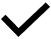           Ні      Короткий опис та оцінка суми річних витрат: поточний ремонт приладу (за потреби)Додатки (фотографії, малюнки, схеми, графічні зображення, додаткові пояснення тощо), вказати перелік:  Всі ціни взяті з сайту Rozetka.Зображення приладів (з посиланнями на прилад):1 Колонки Behringer B115MP3 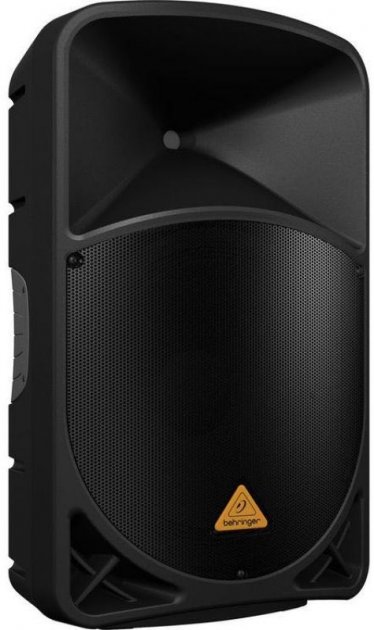 Посилання на сайт: https://rozetka.com.ua/behringer_b115mp3/p334445/2 Мікшерний пульт Yamaha MG10XU 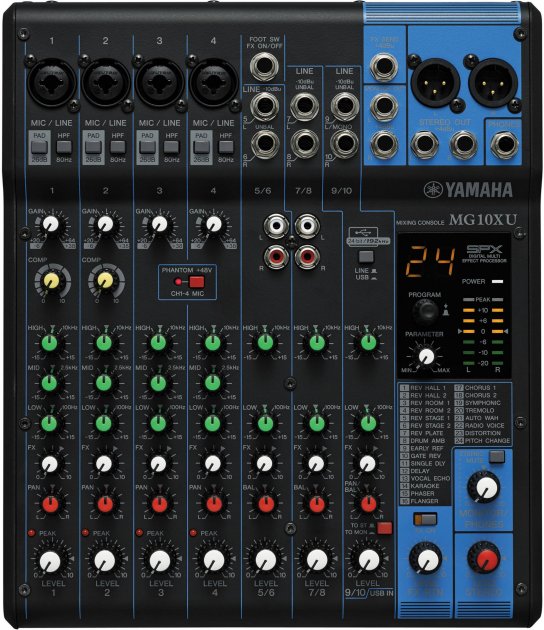 Посилання на сайт: 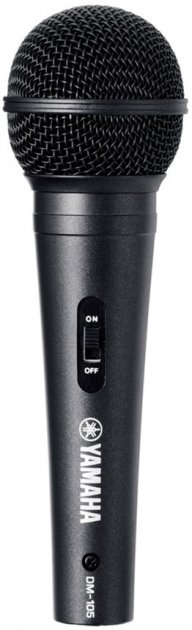 https://rozetka.com.ua/yamaha_mg10xu/p1346187/3 Мікрофон Yamaha DM105 BlПосилання на сайт: https://rozetka.com.ua/yamaha_dm105_bl/p69443852/4 Стійка для акустики (комплект 2шт) 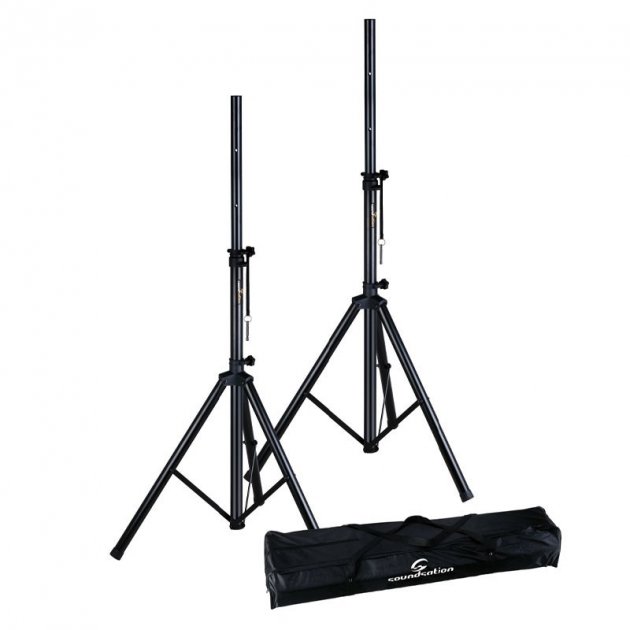 Посилання на сайт:https://rozetka.com.ua/211801897/p211801897/5 Кабелі для підключення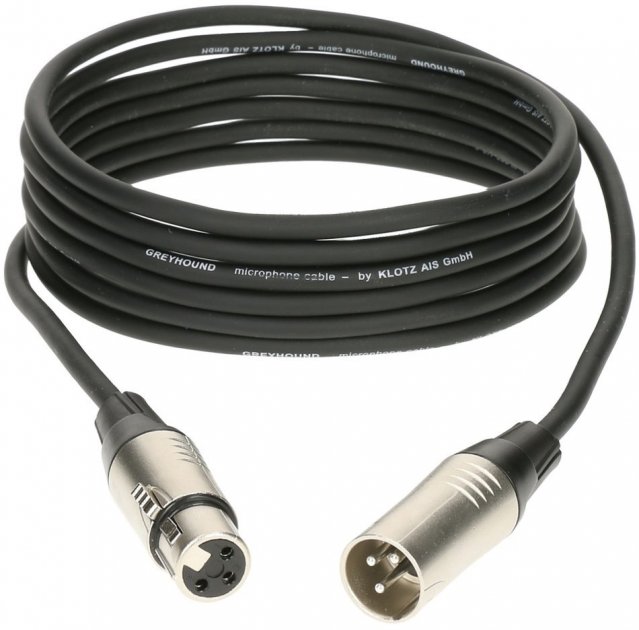 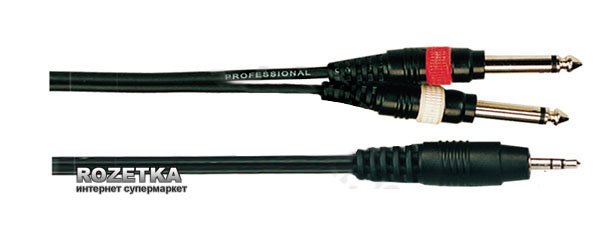 Посилання на сайт: https://rozetka.com.ua/149600648/p149600648/ - Для колонокhttps://rozetka.com.ua/149605478/p149605478/ - Для мікрофонівhttps://rozetka.com.ua/soundking_cable_skbb317/p362005/ - Для підключення комп'ютераНомер та назва навчального закладуЗЗСО №4Ідентифікаційний номер проєкту1№пор.Найменування витратОдиницявимірюванняКількість,одВартість за одиницю,ГРНВсього,ГРН1Behringer B115MP3шт212488249762Yamaha MG10XUшт1816981693Yamaha DM105 Blшт21 02020404кабель XLR 5мшт251710345кабель XLR 3мшт24749486Стійка для акустики (комплект 2шт)шт1174017407Стерео кабель 3мшт11571578Кошти резервуДо 10%До 10%До 10%До 10%9Всього 42 96542 96542 96542 965